Supplementary Figure 3.B. Cost-effectiveness acceptability curve. I-NHS perspective.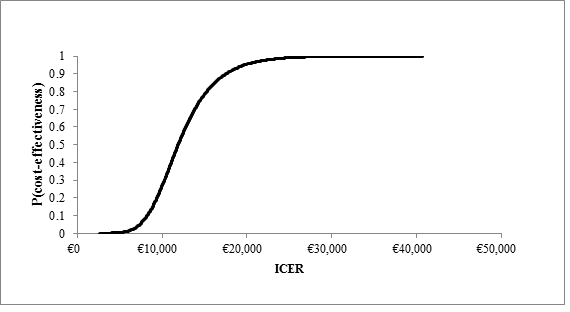 